Како у ГеоГебри нацртати цилиндричну површ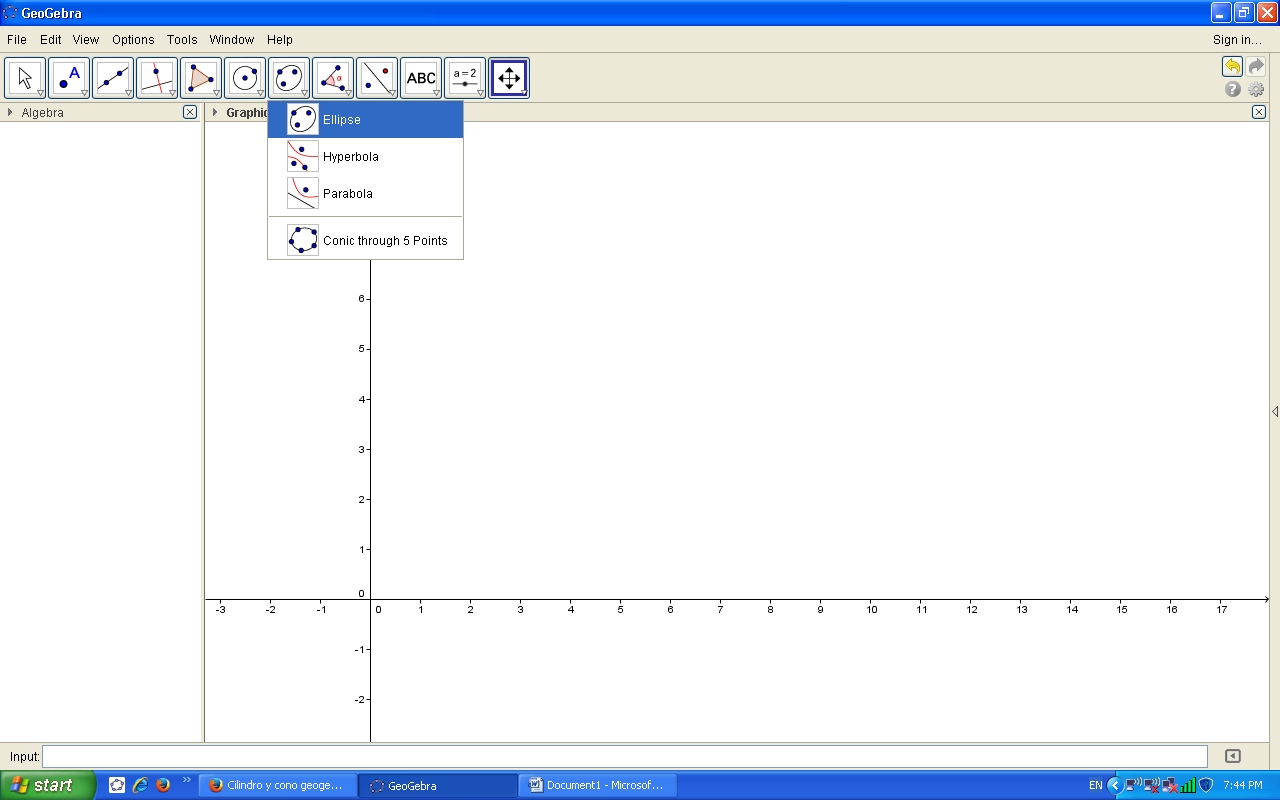 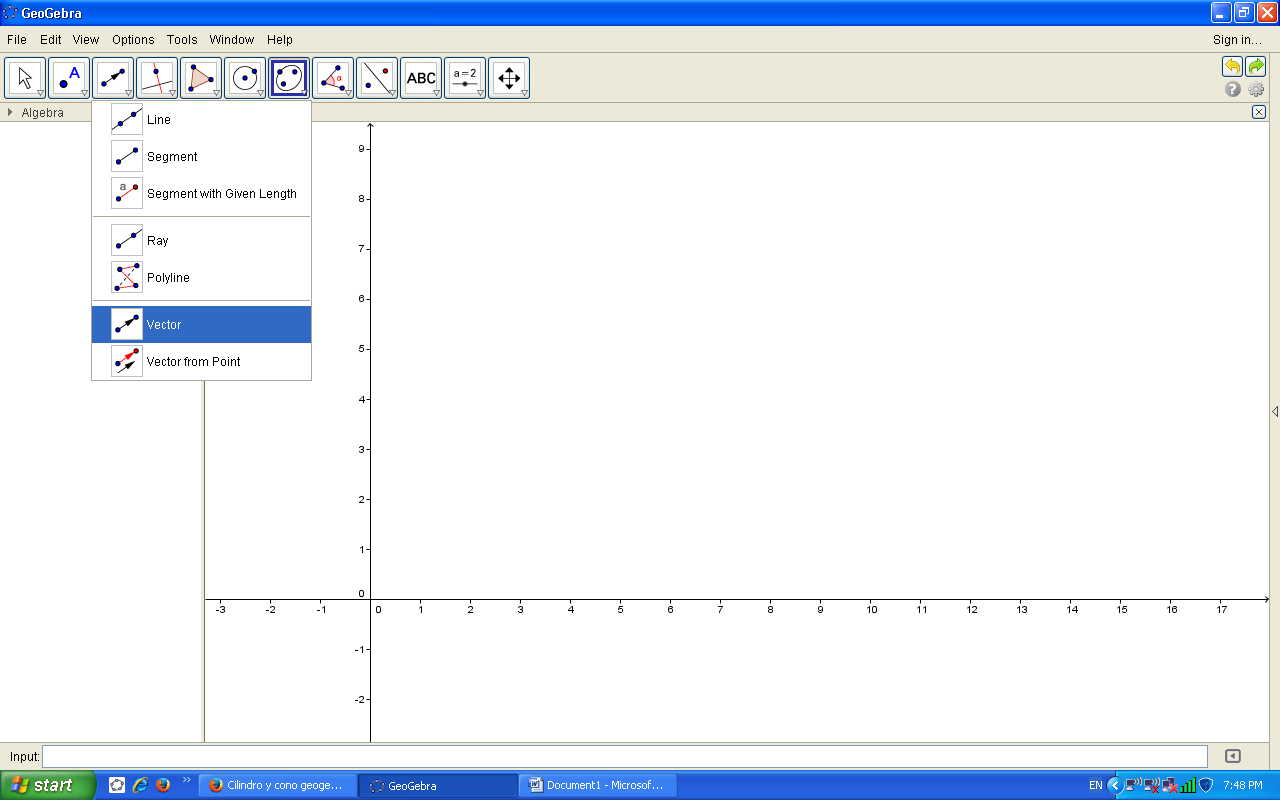 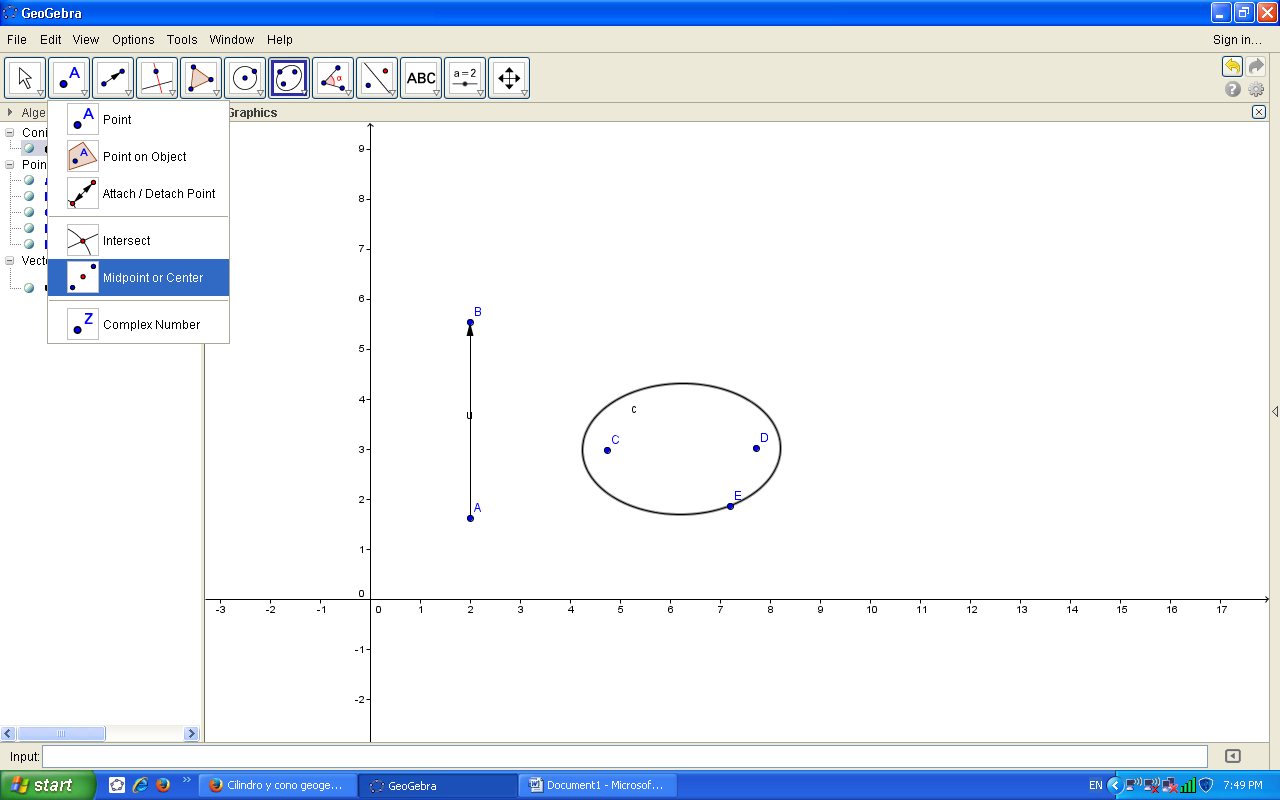 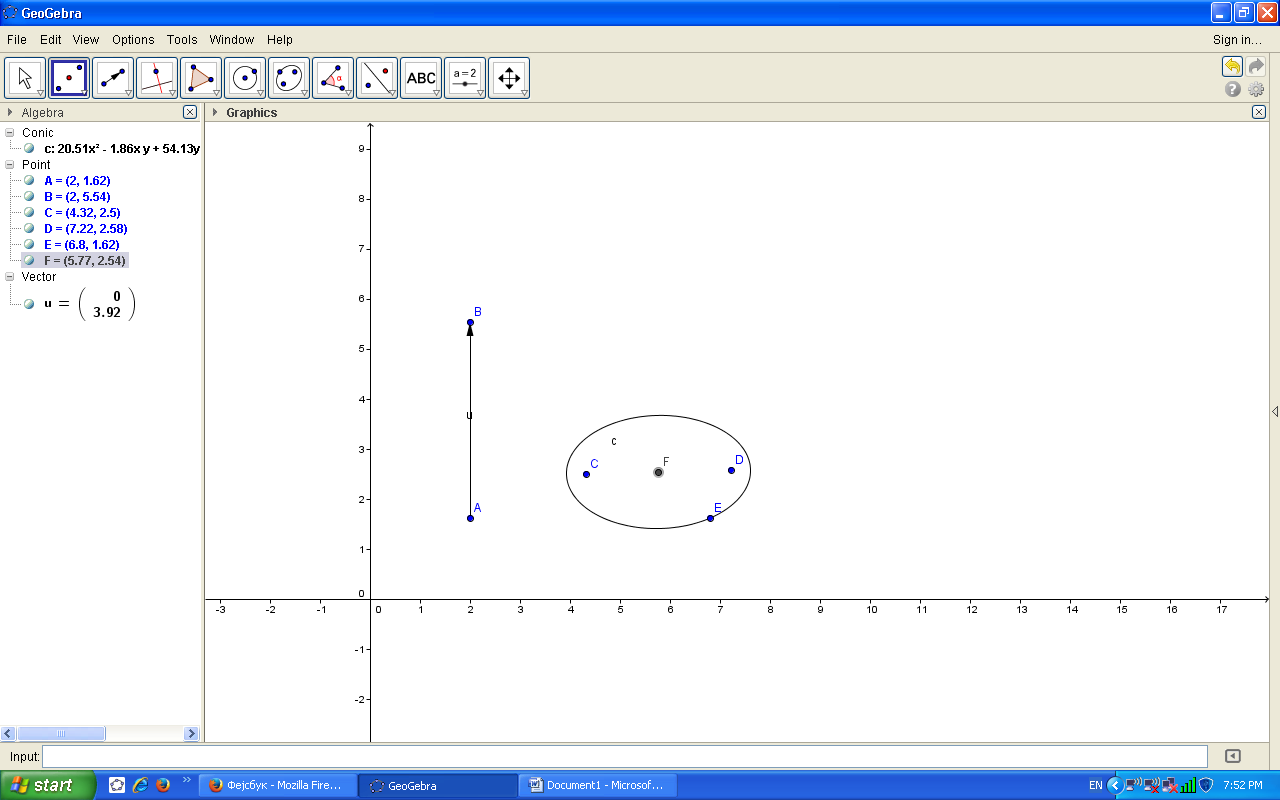 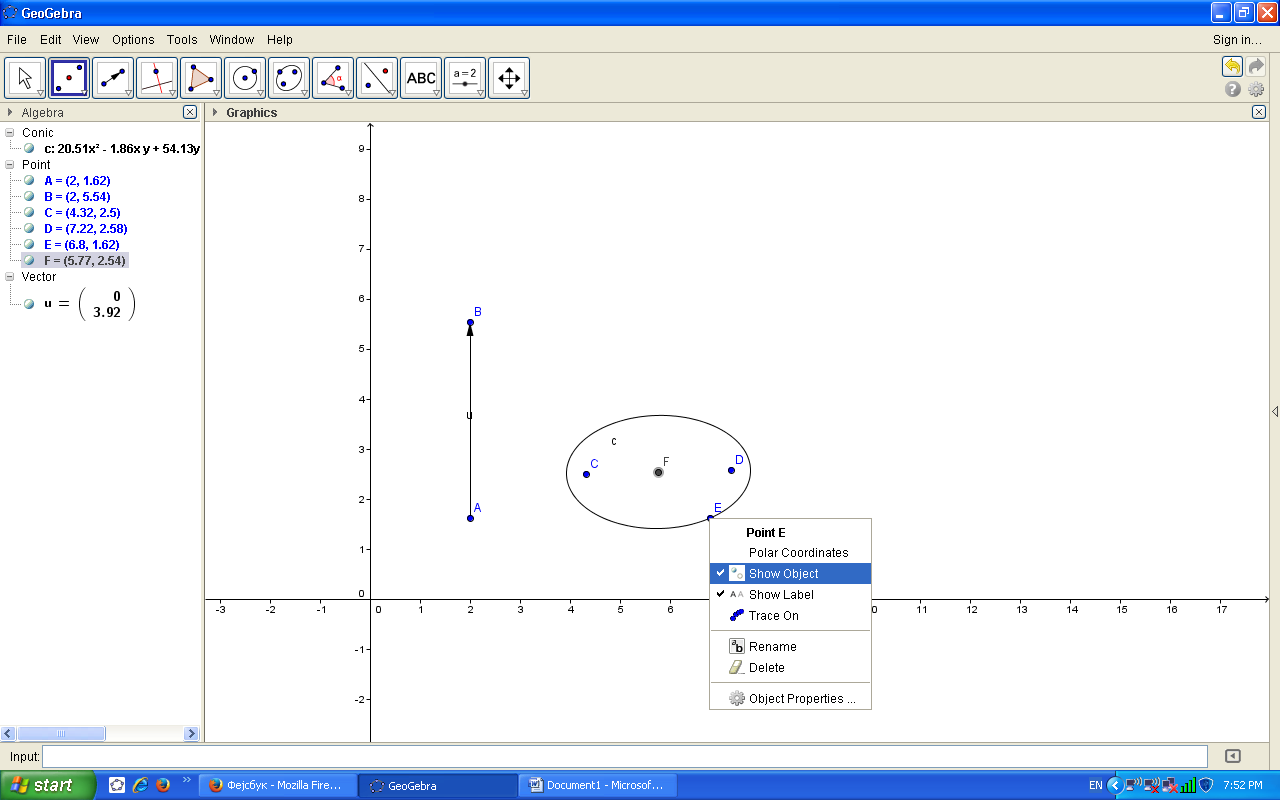 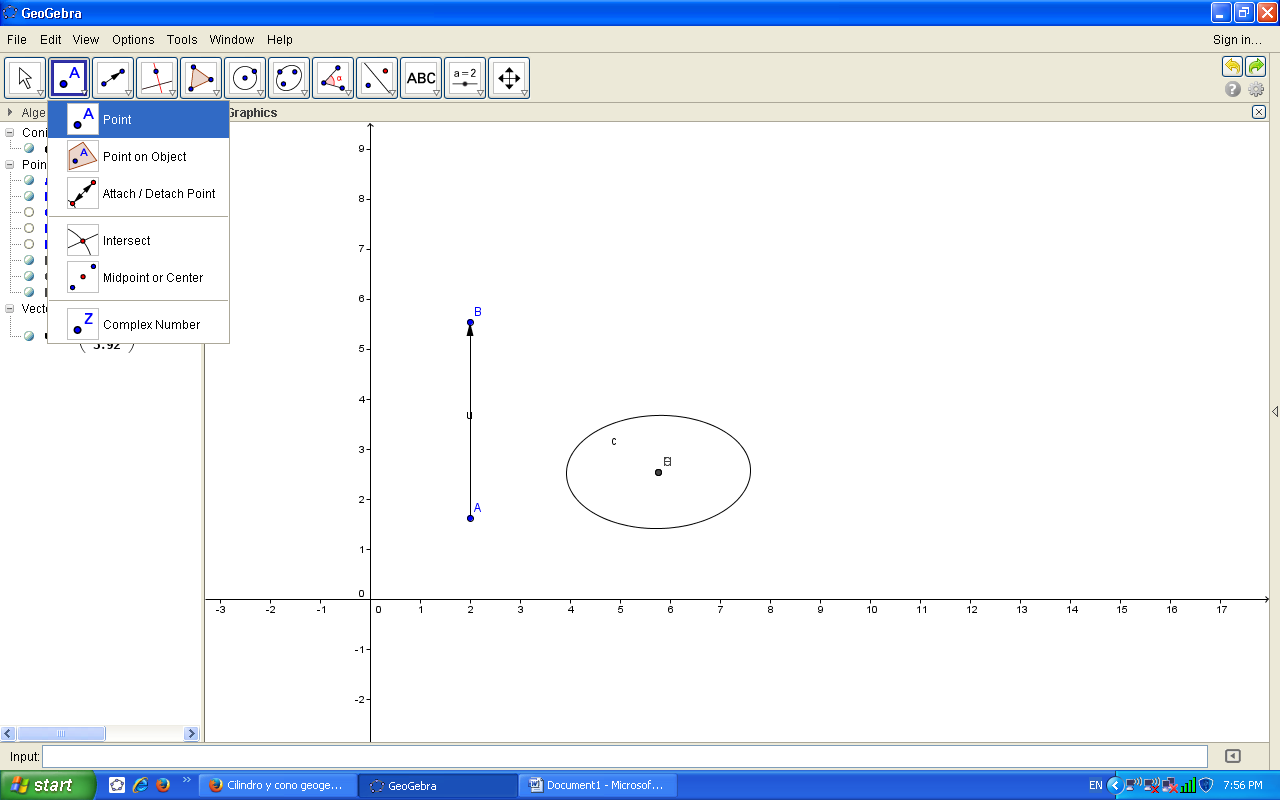 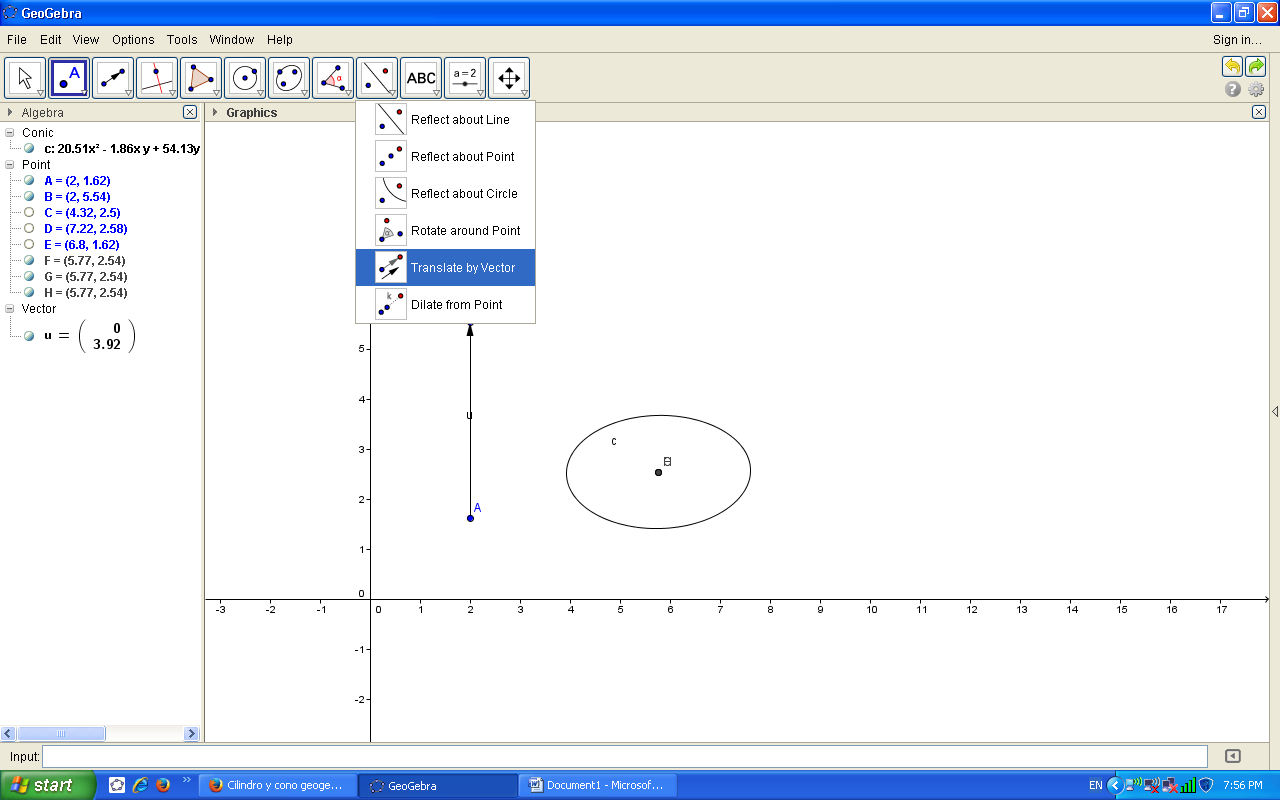 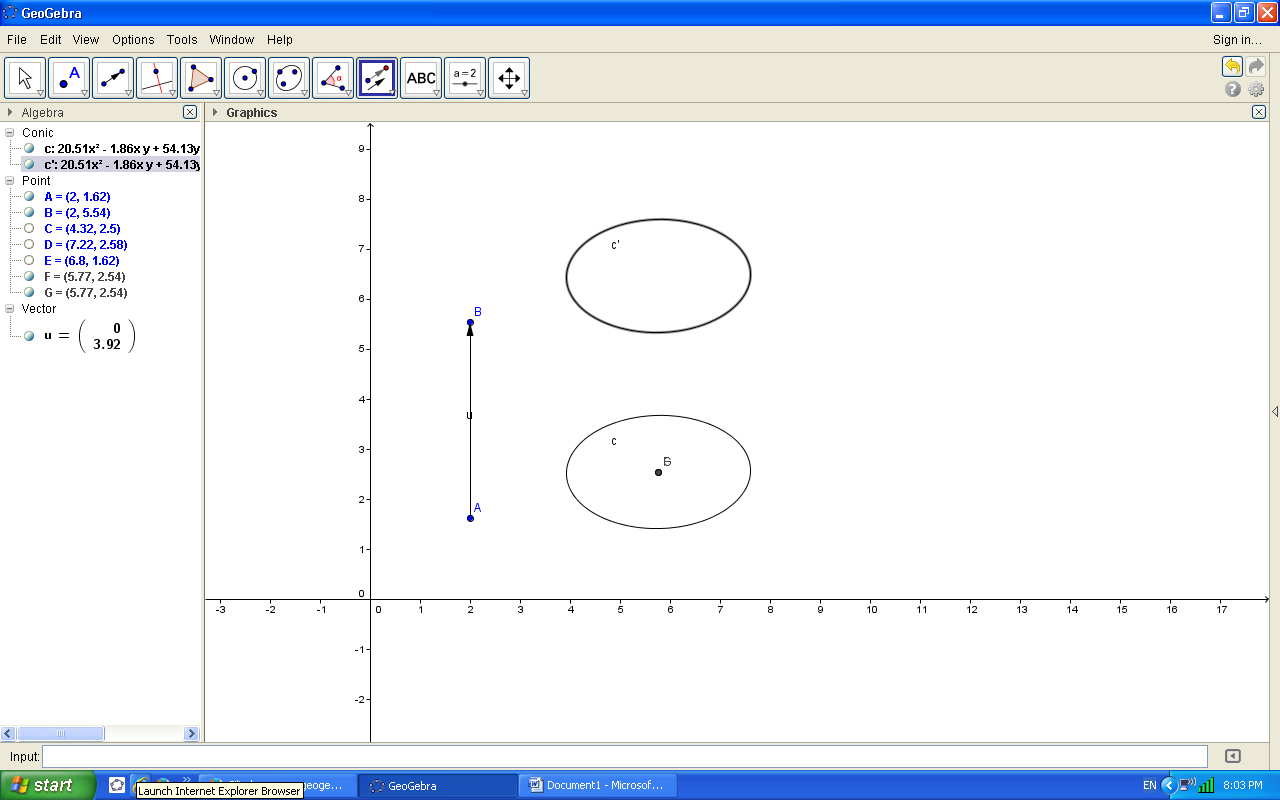 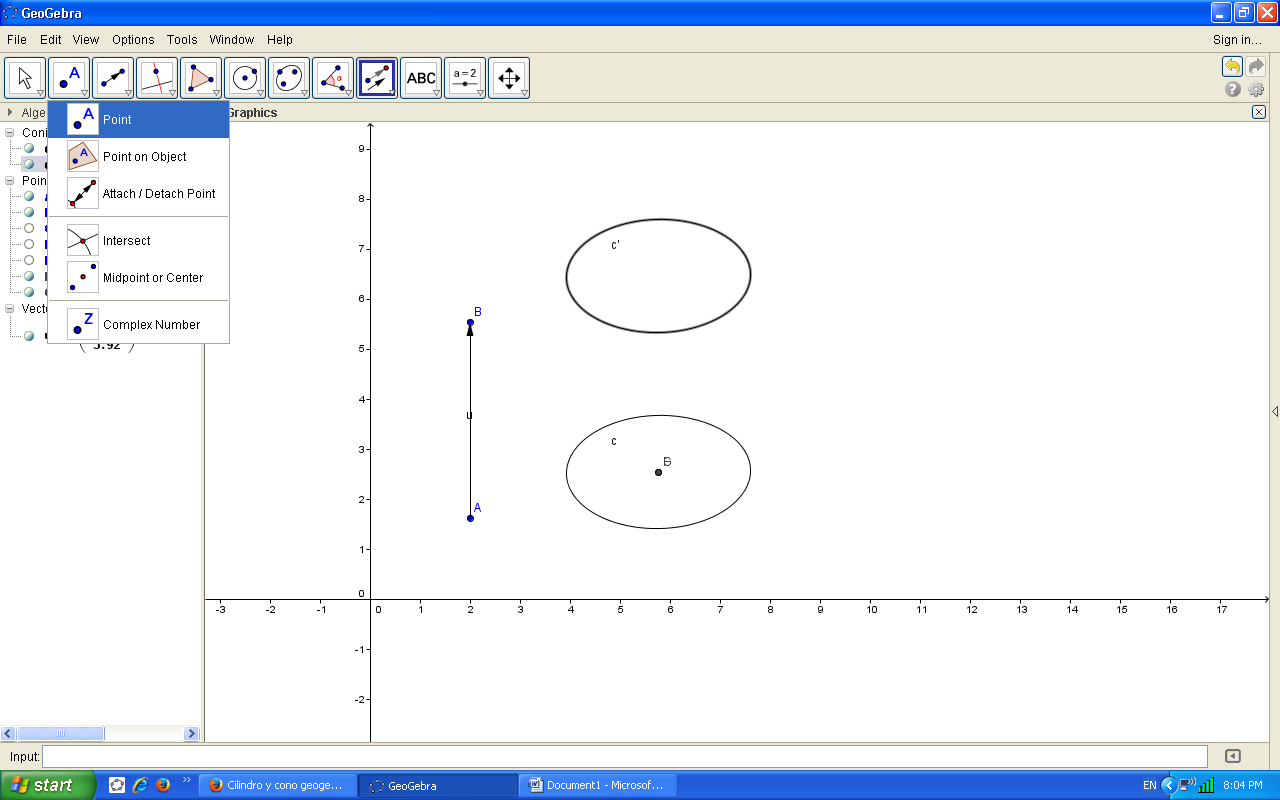 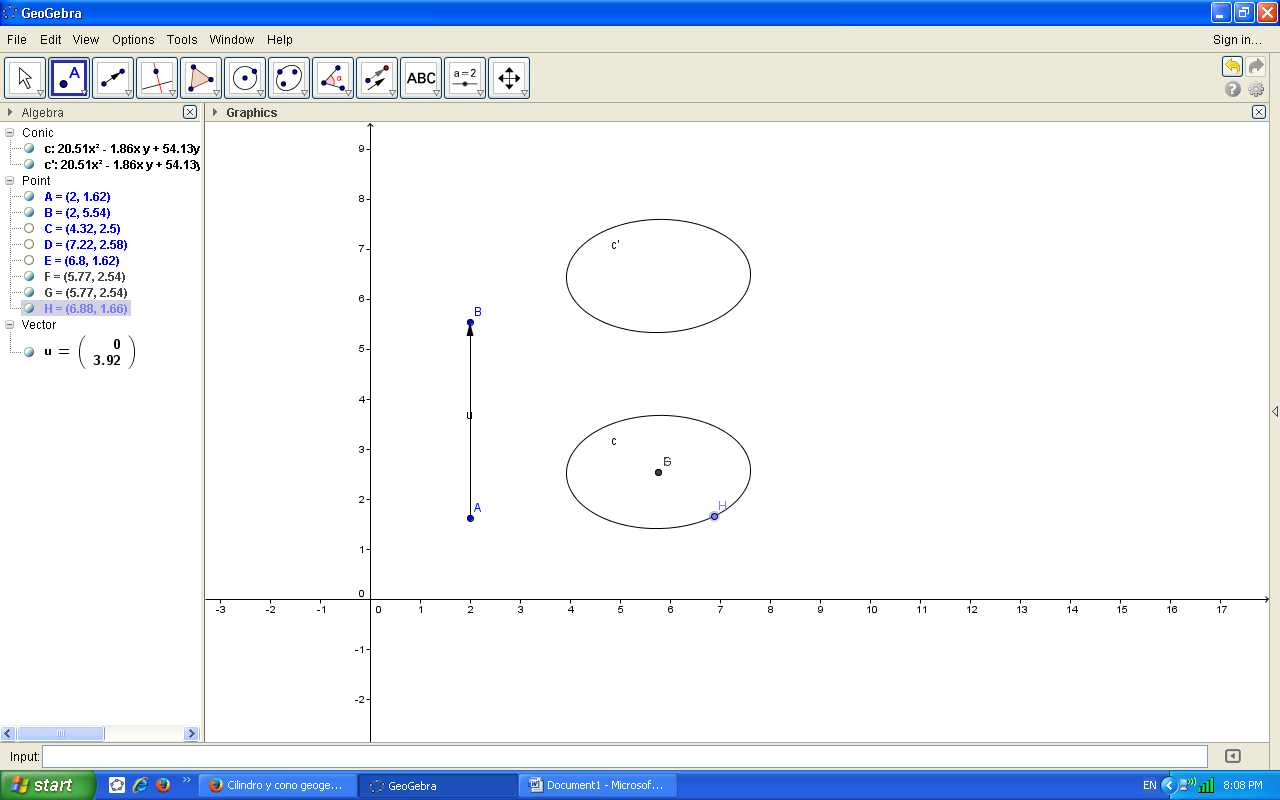 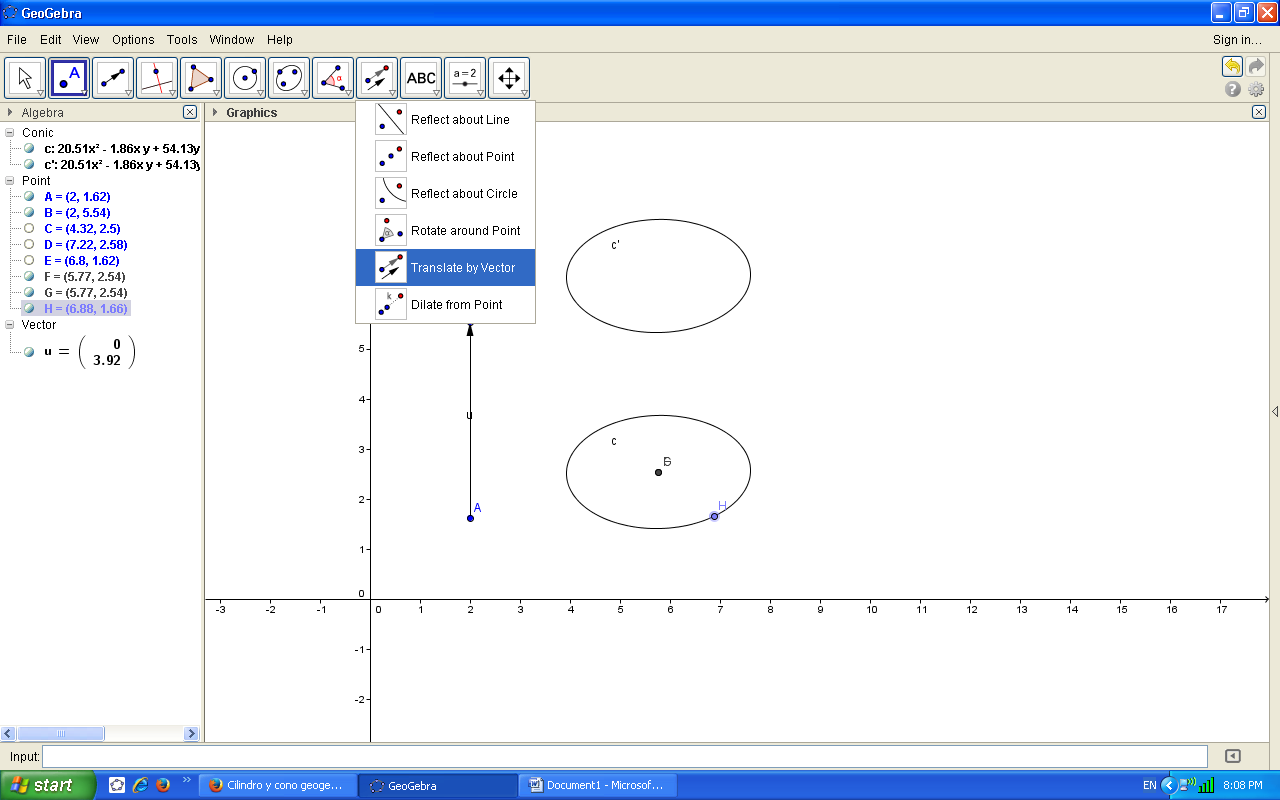 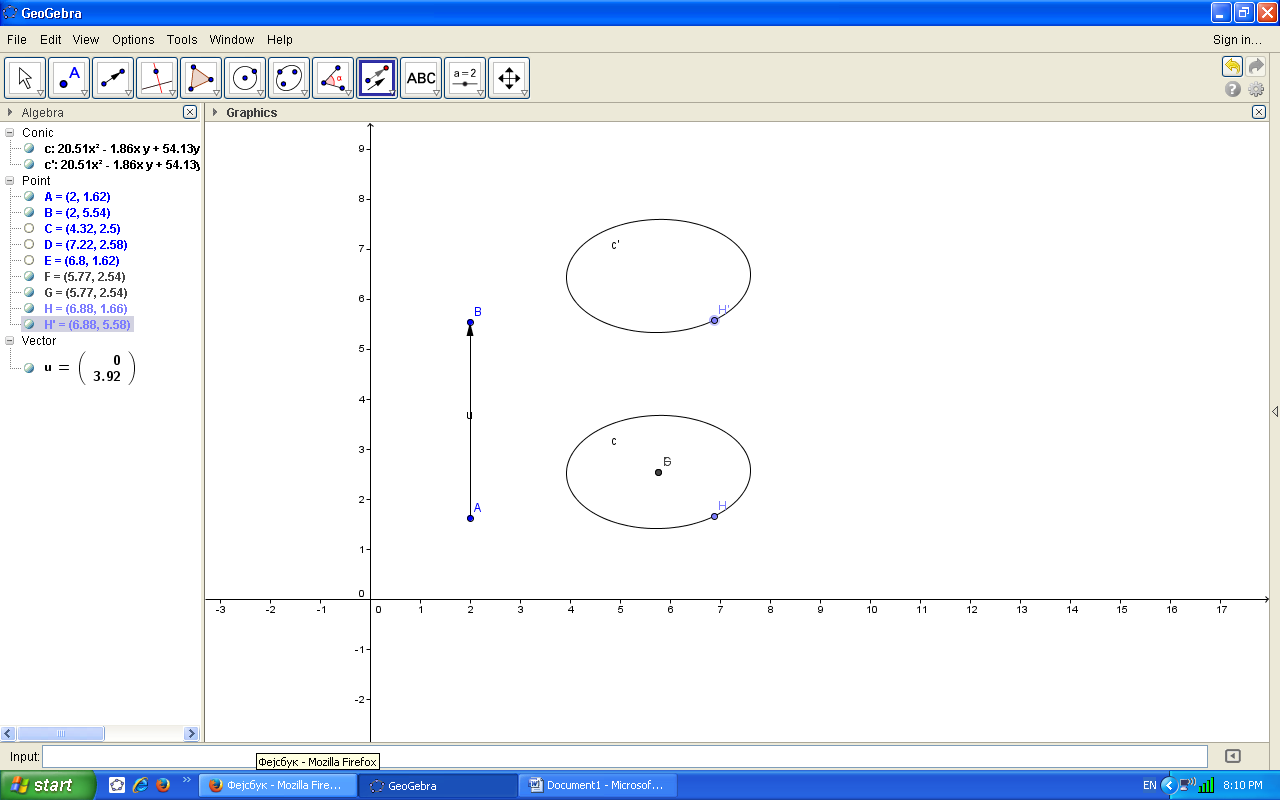 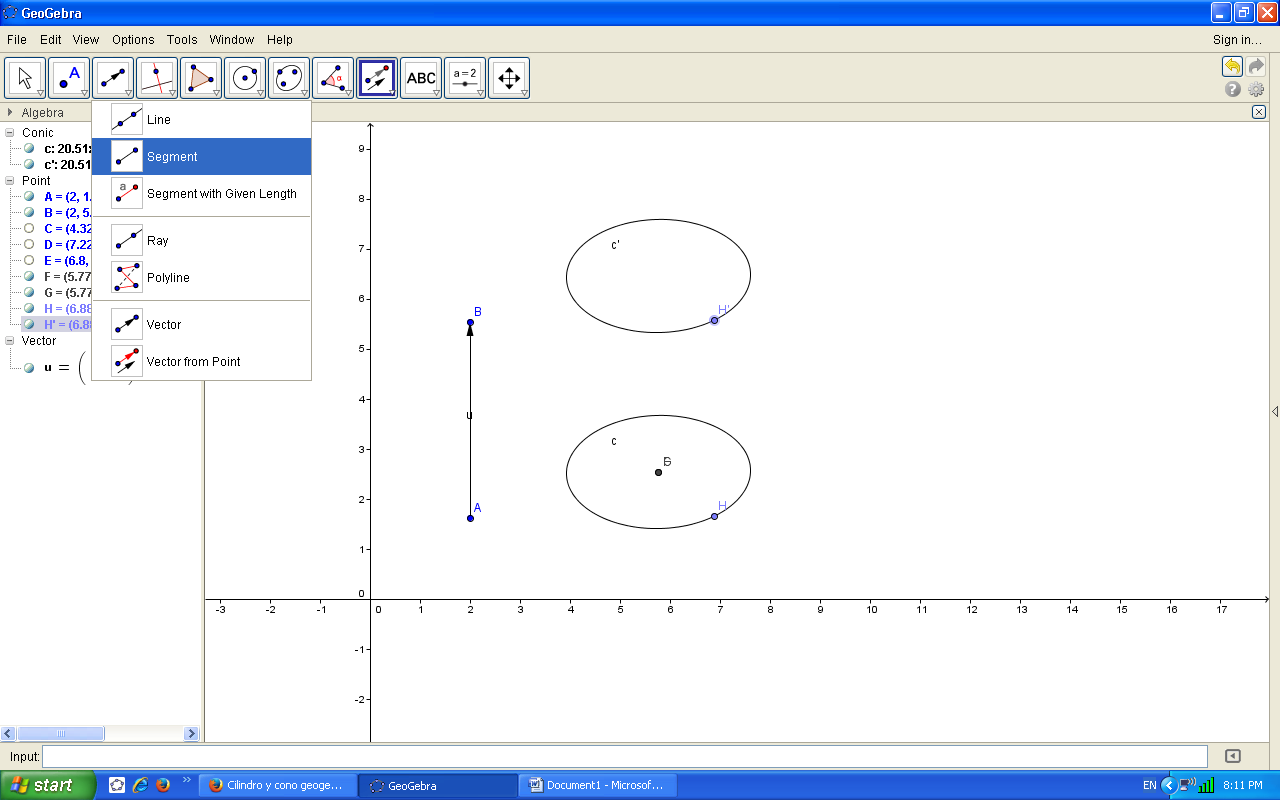 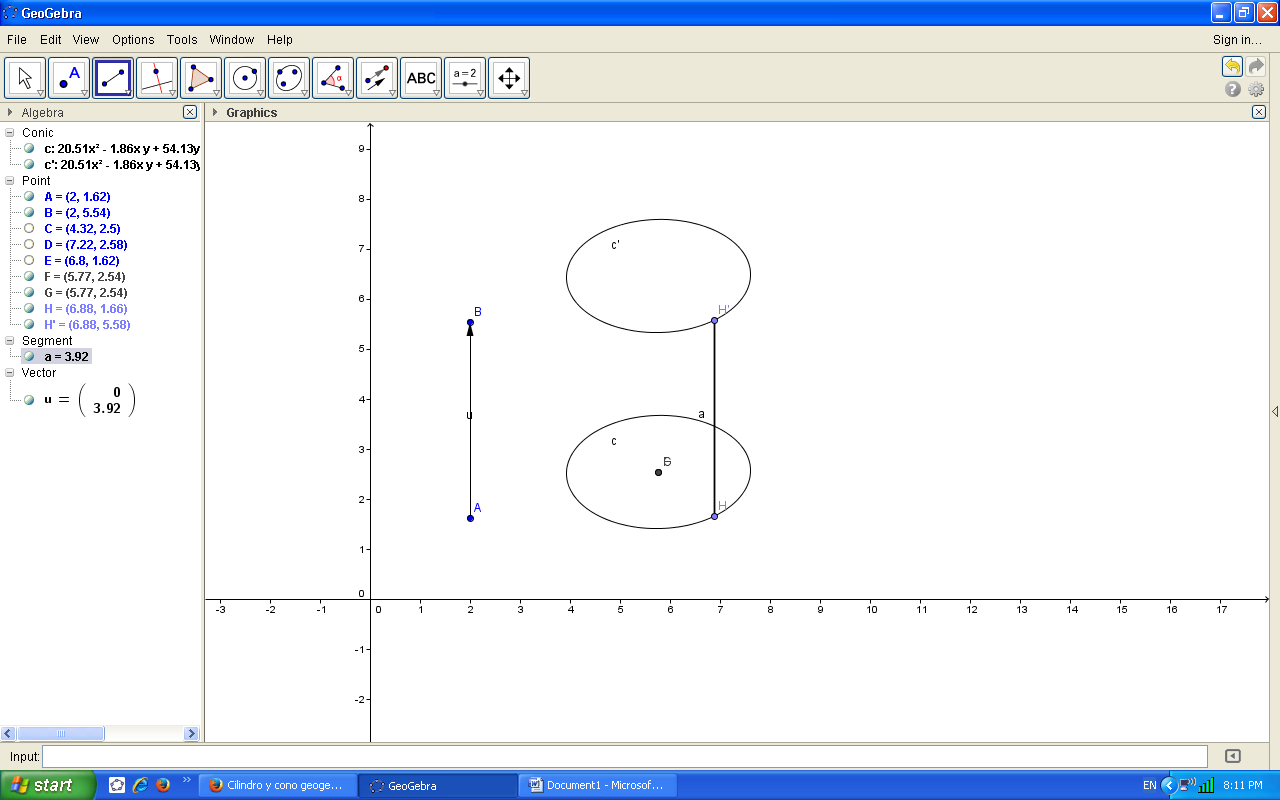 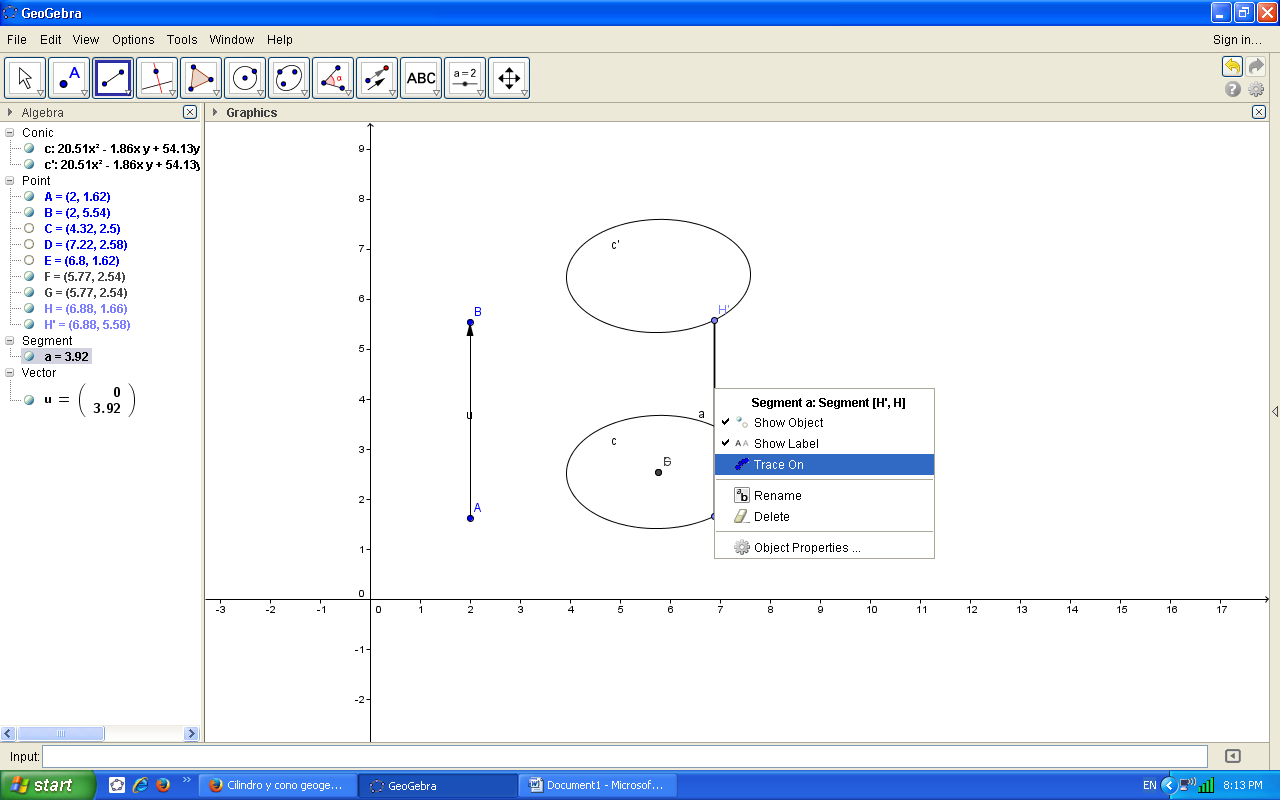 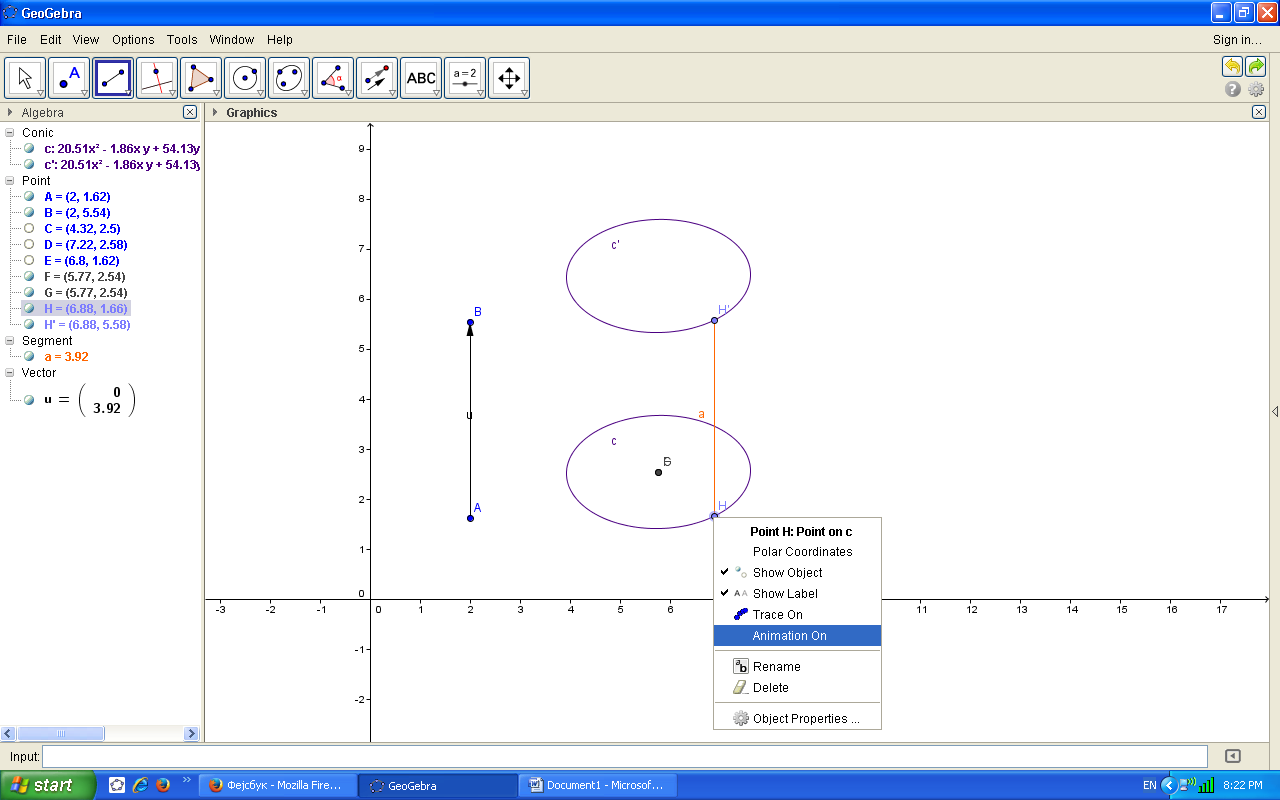 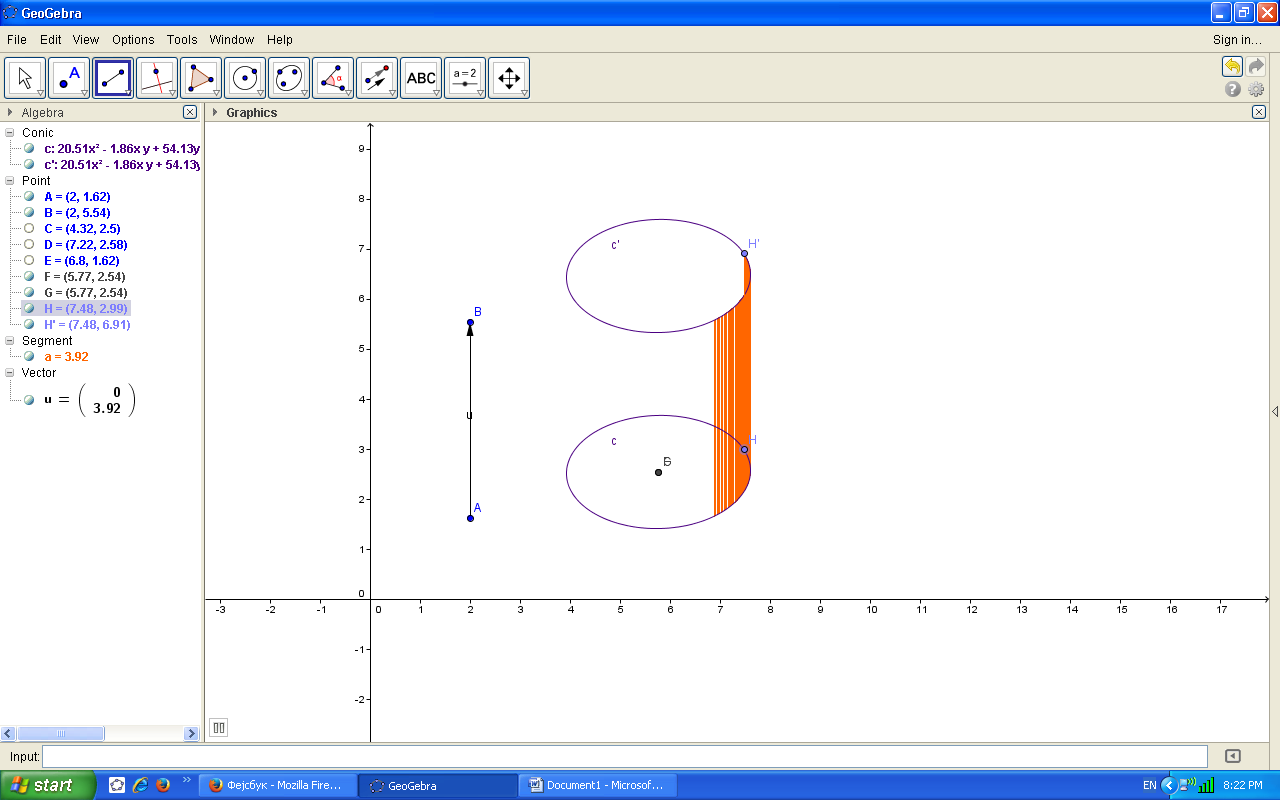 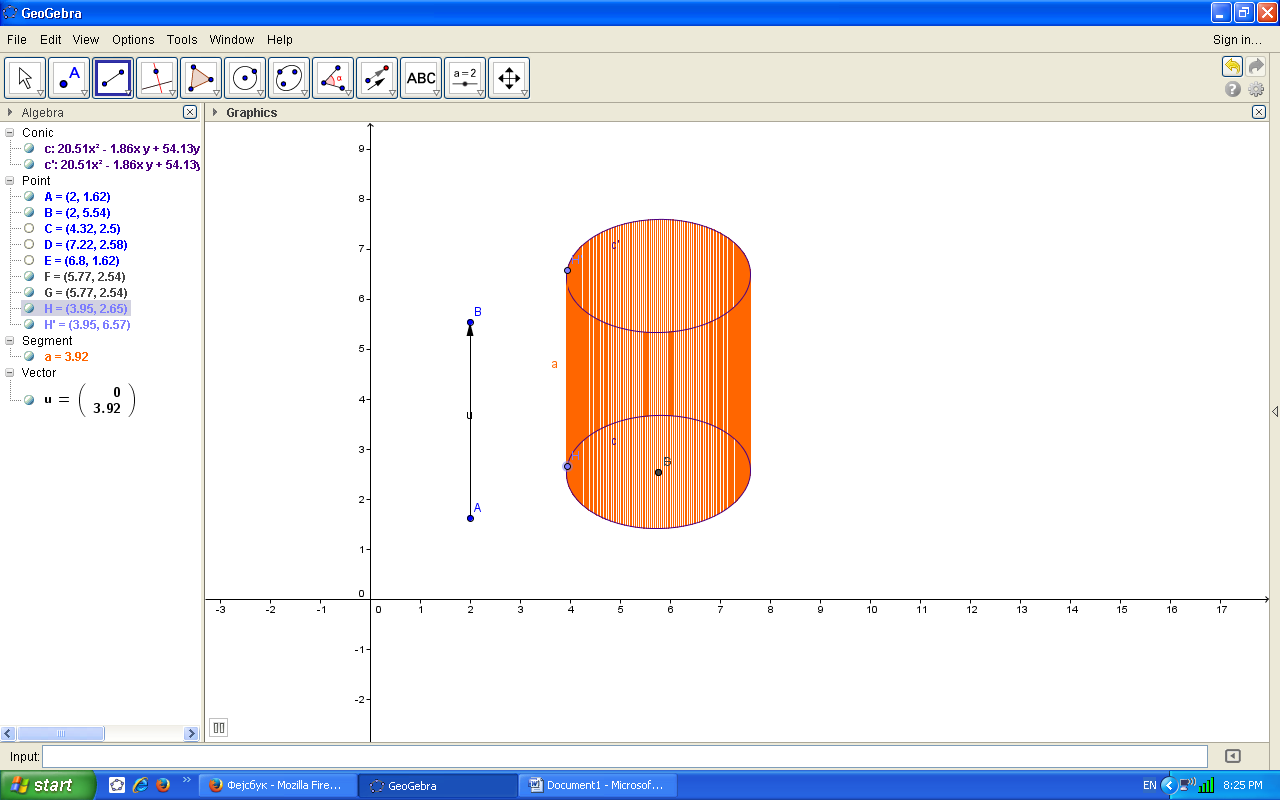 